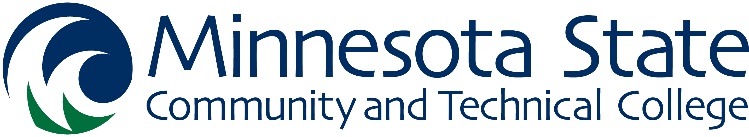 Liberal Arts and Sciences – Associate of Arts Degree (A.A.)  – 60 creditsMinnesota Transfer Curriculum (MnTC) – 40 creditsThe AA and/or the MnTC satisfy the general education requirements of Minnesota state colleges and universities.Associate of Arts Degree (A.A.)Requires completion of all 10 goal areas below and at least 20 additional electives.  A degree is awarded after successful completion of the 60 required credits.Minnesota Transfer Curriculum (MnTC)Requires completion of all 10 goal areas below with the 40 credit minimum.  Additional electives are not required.  While a degree is not awarded at the completion of the 40 credits, a student’s transcript may indicate completion of the MnTC.Goal 1: Communication(9 credits)  **prep courses may be needed; see your advisor**ENGL 1101		      	      _________   _____ENGL 1205, 1210, or 1215 	      _________   _____  COMM 1120, 1130, or 1140	      _________   _____Goal 3: Natural Sciences(6 credits - at least one course must include a lab)_________________		_________   ______________________		_________   _____Goal 4: Mathematical/Logical Reasoning(3 credits) **prep courses may be needed; see your advisor**_________________		_________   _____Goal 5: History and the Social & Behavioral Sciences(9 credits from 2 or more disciplines)_________________		_________   ______________________		_________   ______________________		_________   _____Goal 6: The Humanities and Fine Arts(9 credits from 3 different disciplines) _________________		_________   ______________________		_________   ______________________		_________   _____A minimum of 40 credits must be completed ingoal areas 1 - 10. Courses may meet requirements in more than one goal area.  Credits are only earned once.Goal 2: Critical Thinking(2 courses from 2 disciplines)_________________		_________   ______________________		_________   _____Goal 7: Human Diversity(1 course)_________________		_________   _____Goal 8: Global Perspective(1 course)_________________		_________   _____Goal 9: Ethical and Civic Responsibility(1 course)_________________		_________   _____Goal 10: People and the Environment(1 course)_________________		_________   ________________________________________________Elective credits  	(20 credits)_________________		_________   ______________________		_________   ______________________		_________   ______________________		_________   ______________________		_________   ______________________		_________   ______________________		_________   _____Elective Credits			_________General Education Credits		_________Total Credits (60 required*)		_________*subject numbers of courses must be 1000 or higher (developmental education credits are not counted as part of the 60 credits required for earning a degree)